 $50  for a  photo!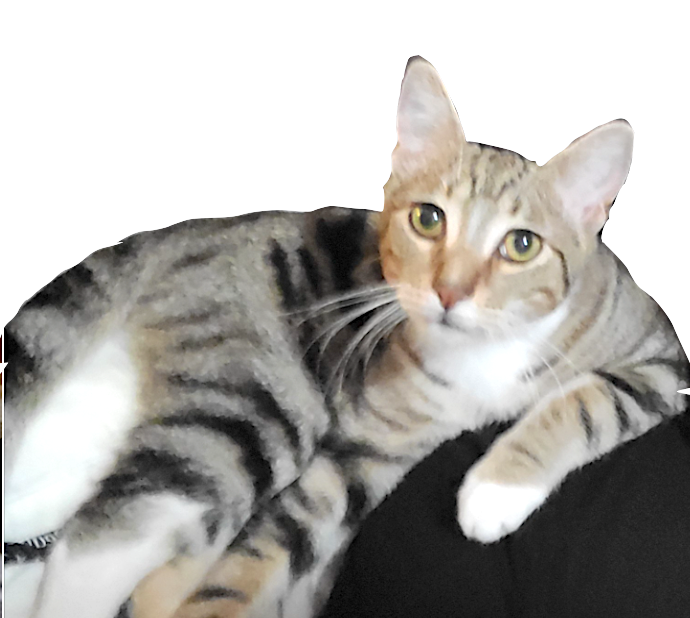 …IF confirmed as our missing cat. If seenplease DO NOT CHASE!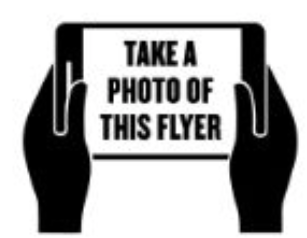  just call or text a photo to:404.996.0116	 $     for a  photo!…IF it is confirmed as our missing cat. If seen...please DO NOT CHASE! just call or text a photo to:xxx.xxx.xxxx